ИНФОРМАЦИОННОЕ ПИСЬМО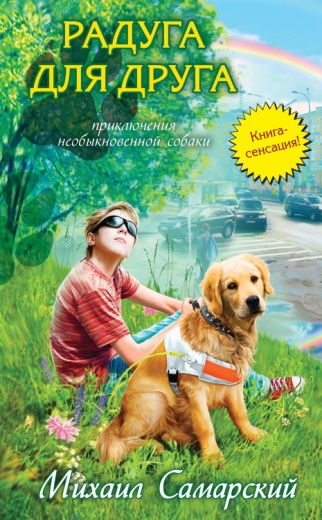 Районное методической объединение учителей – словесников  приглашает учителей русского языка и литературы, а также педагогов иных учебных дисциплин, организаторов  внеклассной работы вместе с детьми, учениками 6-8 классов, заявить о себе в сетевом  библиокешинге «Открывая книгу – открываем мир!» (Адрес интернет-площадки)Интерактивный литературный библиокешинг «Открывая книгу – открываем мир!» посвящён знакомству с творчеством молодого, но талантливого писателя Михаила Самарского. В своей книге «Радуга для друга» он поднимает темы доброты, участия, преданности и милосердия к тем, кто в этом нуждается, в данном случае - слепым людям, и предлагает читателям глазами собаки-поводыря взглянуть на то, что происходит в мире людей. Бесхитростное добродушие Трисона демонстрирует пример настоящей человечности, которой так не хватает самим людям.Цель сетевого события: способствовать развитию познавательной активности учащихся и формирование ИКТ-компетенцийЗадачи:Формировать интерес к чтению и осмыслению художественного произведения;Создать условия для самореализации учащихся и для презентации продуктов их интеллектуальной и проектной деятельности;Способствовать развитию внутренней культуры учащихся;Условия участия:для участия в проекте приглашаются школьники 6 – 8 классов;участие в библиокешинге индивидуальное или групповое, если нет возможности для индивидуального участия;один учитель может представить для участия неограниченное число индивидуальных участников;для успешного участия в библиокешинге участнику требуется предварительная подготовка - прочтение повести М.Самарского «Радуга для друга»;для участия в проекте требуется оборудование: ПК (планшет или телефон) с возможностью выхода в Интернет;для участия в библиокешинге требуются ИКТ-навыки: умение заполнить электронную форму и делать электронную презентациюИнструкции для участников библиокешинга будут опубликованы на главной странице специально созданной  Интернет-площадки https://sites.google.com/view/radugadladruga/%D0%B3%D0%BB%D0%B0%D0%B2%D0%BD%D0%B0%D1%8F КАЛЕНДАРЬ СЕТЕВОГО СОБЫТИЯРегистрация до 02.02.2018г1 этап: 01.02 – 11.02.2018 г2 этап: 12.02 – 14.02. 2018 г3 этап: 15.02 – 18.02. 2018 гПодведение итогов 20 февраля 2018 годаОрганизаторы библиокешинга и координаты для связиЕгорова Наталия Алексеевна nataliaegorova1810@gmail.com Байдина Наталья Валерьевна natalya-bajdina@yandex.ru   